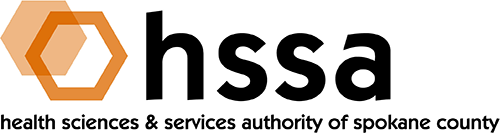 BOARD MEETING AGENDA Friday, April 12, 2024,7am – 8am In person at HSSA or via zoom Join Zoom Meeting https://zoom.us/j/98780765948?pwd=dFM0NkNtZ2xDTUJPa0puVVh3YzlYQT09 Meeting ID: 987 8076 5948 Passcode: 710242  Welcome –Board Chair Dr. Francisco Velázquez Board Appointments –Governance Committee Chair Dr. Darryl Potyk Review of applicants Governance Committee Recommendations Discussion Vote Public Comment Adjourn 